Publicado en Zaragoza el 06/07/2021 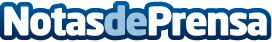 ¿Cómo ha cambiado el sector de la limpieza? Lo explica la empresa de limpieza en Zaragoza, NaturecleanEl COVID-19 ha afectado muy negativamente en todos los sentidos, pero hay que reconocer que ha presentado oportunidades económicas a algunos sectores tales como empresas de limpieza en Zaragoza, ya que ha crecido exponencialmente la demandaDatos de contacto:Natureclean976 392 540Nota de prensa publicada en: https://www.notasdeprensa.es/como-ha-cambiado-el-sector-de-la-limpieza-lo Categorias: Aragón Emprendedores Recursos humanos Otras Industrias http://www.notasdeprensa.es